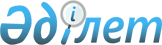 О закреплении индикаторов субнационального рейтинга "Doing Business" Всемирного банкаРаспоряжение Премьер-Министра Республики Казахстан от 4 мая 2018 года № 53-р
      В целях улучшения делового климата в регионах и внедрения субнационального рейтинга "Doing Business" Всемирного банка:
      1. Утвердить прилагаемые:
      1) закрепление индикаторов субнационального рейтинга "Doing Business" Всемирного банка за государственными и местными исполнительными органами;
      2) План работы по внедрению субнационального рейтинга "Doing Business" Всемирного банка в Республике Казахстан (далее - План).
      2. Государственным органам, акимам областей, городов Астаны и Алматы:
      1) принять меры по реализации Плана;
      2) направлять в Министерство национальной экономики Республики Казахстан информацию о ходе реализации Плана.
      3. Министерству национальной экономики Республики Казахстан обеспечить представление в Правительство Республики Казахстан сводной информации о ходе исполнения Плана в сроки, установленные в Плане.
      4. Контроль за исполнением настоящего распоряжения возложить на Заместителя Премьер-Министра Республики Казахстан Досаева Е.А. Закрепление
индикаторов субнационального рейтинга "Doing Business" Всемирного банка за государственными и местными исполнительными органами
      Примечание: расшифровка аббревиатур:
       МЮ - Министерство юстиции Республики Казахстан;
       МИР - Министерство по инвестициям и развитию Республики Казахстан;
       МЭ - Министерство энергетики Республики Казахстан. План работы по внедрению субнационального рейтинга "Doing Business" в Республике Казахстан
      Примечание: расшифровка аббревиатур:
       МНЭ - Министерство национальной экономики Республики Казахстан;
       МЮ - Министерство юстиции Республики Казахстан;
       МИР - Министерство по инвестициям и развитию Республики Казахстан;
       МЭ - Министерство энергетики Республики Казахстан;
       АО "ИЭИ" - акционерное общество "Институт экономических исследований".
					© 2012. РГП на ПХВ «Институт законодательства и правовой информации Республики Казахстан» Министерства юстиции Республики Казахстан
				
      Премьер-Министр 

Б. Сагинтаев
Утверждено
распоряжением Премьер-Министра
Республики Казахстан
от 4 мая 2018 года № 53-р
№

п/п

Индикатор

Центральный

государственный орган

Государственные и местные исполнительные органы

1

2

3

4

1.
Открытие предприятий
МЮ
акиматы, департаменты юстиции областей, городов Астаны и Алматы
2.
Регистрация собственности
МЮ
акиматы, департаменты юстиции областей. городов Астаны и Алматы
3.
Получение разрешения на строительство
МИР
акиматы областей, городов Астаны и Алматы
4.
Подключение к системе электроснабжения
МЭ
акиматы областей, городов Астаны и АлматыУтвержден
распоряжением Премьер-Министра
Республики Казахстан
от 4 мая 2018 года № 53-р
№

п/п

Наименования

мероприятий

Формы

завершения

Сроки

исполнения

Ответственные

исполнители

1

2

3

4

5

1.
Организация и проведение в городе Астане презентации запуска исследования "Субнациональный рейтинг "Doing Business" в Казахстане с участием экспертов Всемирного банка, заинтересованных государственных органов и местных исполнительных органов областей
совещание
апрель 2018 года
МНЭ, МЮ, МИР, МЭ,

акиматы, департаменты юстиции областей, городов Астаны и Алматы. АО "ИЭИ" (по согласованию)
2.
Представление информации экспертам Всемирного банка по субнациональному рейтингу "Doing Business"
информация во Всемирный банк
июль-октябрь 2018 года
МНЭ, МЮ, МИР, МЭ, акиматы, департаменты юстиции областей, городов Астаны и Алматы, АО "ИЭИ" (по согласованию)
3.
Встречи экспертов Всемирного банка в регионах с государственными и местными исполнительными органами по обсуждению результатов сбора данных исследования "Субнациональный рейтинг "Doing Business"
протокол встреч
ноябрь-декабрь 2018 года
МНЭ, МЮ, МИР, МЭ, акиматы, департаменты юстиции областей, городов Астаны и Алматы. АО "ИЭИ" (по согласованию)
4.
Отчет о проведенной работе по внедрению субнационального рейтинга "Doing Business"
отчет в Правительство Республики Казахстан
декабрь 2018 года
МНЭ. МЮ, МИР. МЭ
5.
Презентация отчета по результатам проведенного исследования "Субнациональный рейтинг "Doing Business" с участием экспертов Всемирного банка, заинтересованных государственных органов и местных исполнительных органов областей
совещание
июнь 2019 года
МНЭ, МЮ, МИР, МЭ, акиматы, департаменты юстиции областей, городов Астаны и Алматы, АО "ИЭИ" (по согласованию)
6.
Отчет по результатам проведенного исследования "Субнациональный рейтинг "Doing Business"
отчет в Правительство Республики Казахстан
июль 2019 года
МНЭ, МЮ, МИР, МЭ